Catatan:Capaian Pembelajaran Lulusan PRODI (CPL-PRODI) adalah kemampuan yang dimiliki oleh setiap lulusan PRODI yang merupakan internalisasi dari sikap, penguasaan pengetahuan dan ketrampilan sesuai dengan jenjang prodinya yang diperoleh melalui proses pembelajaran.CPL yang dibebankan pada mata kuliah adalah beberapa capaian pembelajaran lulusan program studi (CPL-PRODI) yang digunakan untuk pembentukan/pengembangan sebuah mata kuliah yang terdiri dari aspek sikap, ketrampulan umum, ketrampilan khusus dan pengetahuan.CP Mata kuliah (CPMK) adalah kemampuan yang dijabarkan secara spesifik dari CPL yang dibebankan pada mata kuliah, dan bersifat spesifik terhadap bahan kajian atau materi pembelajaran mata kuliah tersebut.Sub-CP Mata kuliah (Sub-CPMK) adalah kemampuan yang dijabarkan secara spesifik dari CPMK yang dapat diukur atau diamati dan merupakan kemampuan akhir yang direncanakan pada tiap tahap pembelajaran, dan bersifat spesifik terhadap materi pembelajaran mata kuliah tersebut.Kreteria Penilaian adalah patokan yang digunakan sebagai ukuran atau tolok ukur ketercapaian pembelajaran dalam penilaian berdasarkan indikator-indikator yang telah ditetapkan. Kreteria penilaian merupakan pedoman bagi penilai agar penilaian konsisten dan tidak bias. Kreteria dapat berupa kuantitatif ataupun kualitatif.Indikator penilaian kemampuan dalam proses maupun hasil belajar mahasiswa adalah pernyataan spesifik dan terukur yang mengidentifikasi kemampuan atau kinerja hasil belajar mahasiswa yang disertai bukti-bukti..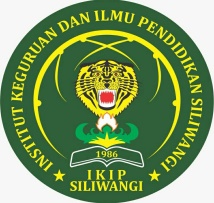 INSTITUT KEGURUAN  DAN ILMU PENDIDIKAN SILIWANGI (IKIP SILIWANGI)FAKULTAS PENDIDIKAN MATEMATIKA DAN SAINSPROGRAM STUDI PENDIDIKAN MATEMATIKAINSTITUT KEGURUAN  DAN ILMU PENDIDIKAN SILIWANGI (IKIP SILIWANGI)FAKULTAS PENDIDIKAN MATEMATIKA DAN SAINSPROGRAM STUDI PENDIDIKAN MATEMATIKAINSTITUT KEGURUAN  DAN ILMU PENDIDIKAN SILIWANGI (IKIP SILIWANGI)FAKULTAS PENDIDIKAN MATEMATIKA DAN SAINSPROGRAM STUDI PENDIDIKAN MATEMATIKAINSTITUT KEGURUAN  DAN ILMU PENDIDIKAN SILIWANGI (IKIP SILIWANGI)FAKULTAS PENDIDIKAN MATEMATIKA DAN SAINSPROGRAM STUDI PENDIDIKAN MATEMATIKAINSTITUT KEGURUAN  DAN ILMU PENDIDIKAN SILIWANGI (IKIP SILIWANGI)FAKULTAS PENDIDIKAN MATEMATIKA DAN SAINSPROGRAM STUDI PENDIDIKAN MATEMATIKAINSTITUT KEGURUAN  DAN ILMU PENDIDIKAN SILIWANGI (IKIP SILIWANGI)FAKULTAS PENDIDIKAN MATEMATIKA DAN SAINSPROGRAM STUDI PENDIDIKAN MATEMATIKAINSTITUT KEGURUAN  DAN ILMU PENDIDIKAN SILIWANGI (IKIP SILIWANGI)FAKULTAS PENDIDIKAN MATEMATIKA DAN SAINSPROGRAM STUDI PENDIDIKAN MATEMATIKAINSTITUT KEGURUAN  DAN ILMU PENDIDIKAN SILIWANGI (IKIP SILIWANGI)FAKULTAS PENDIDIKAN MATEMATIKA DAN SAINSPROGRAM STUDI PENDIDIKAN MATEMATIKARENCANA PEMBELAJARAN SEMESTERRENCANA PEMBELAJARAN SEMESTERRENCANA PEMBELAJARAN SEMESTERRENCANA PEMBELAJARAN SEMESTERRENCANA PEMBELAJARAN SEMESTERRENCANA PEMBELAJARAN SEMESTERRENCANA PEMBELAJARAN SEMESTERRENCANA PEMBELAJARAN SEMESTERRENCANA PEMBELAJARAN SEMESTERMATA KULIAHMATA KULIAHKODEKODEKODEBOBOT (SKS)BOBOT (SKS)SEMESTERTANGGAL PENYUSUNANTELAAH KURIKULUM SMATELAAH KURIKULUM SMA42516233334251623333425162333333VIIAgustus 2020Koordinator Pengembang RPSKoordinator Pengembang RPSKoordinator Bidang KeahlianKoordinator Bidang KeahlianKoordinator Bidang KeahlianKetua ProdiKetua ProdiDr. Luvy S. Zanthy, S.P., M.PdDr. Luvy S. Zanthy, S.P., M.PdDr. Hj. Euis Eti Rohaeti, M.Pd.Dr. Hj. Euis Eti Rohaeti, M.Pd.Dr. Hj. Euis Eti Rohaeti, M.Pd.Dr. Nelly Fitriani, M.PdDr. Nelly Fitriani, M.PdCapaian Pembelajaran (CP)Capaian Pembelajaran (CP)CPL-PRODICPL-PRODICPL-PRODICPL-PRODICPL-PRODICPL-PRODICPL-PRODICapaian Pembelajaran (CP)Capaian Pembelajaran (CP)Capaian Pembelajaran (CP)Capaian Pembelajaran (CP)Capaian Pembelajaran (CP)Capaian Pembelajaran (CP)Mampu menemukan dan mengembangkan konsep matematika yang diperlukan untuk melaksanakan pembelajaran di satuan pendidikan  menengah.Menguasai konsep dan prinsip didaktik-pedagogis matematika serta keilmuan matematika untuk merencanakan pembelajaran inovatif berbasis IPTEKS.Mampu menemukan dan mengembangkan konsep matematika yang diperlukan untuk melaksanakan pembelajaran di satuan pendidikan  menengah.Menguasai konsep dan prinsip didaktik-pedagogis matematika serta keilmuan matematika untuk merencanakan pembelajaran inovatif berbasis IPTEKS.Mampu menemukan dan mengembangkan konsep matematika yang diperlukan untuk melaksanakan pembelajaran di satuan pendidikan  menengah.Menguasai konsep dan prinsip didaktik-pedagogis matematika serta keilmuan matematika untuk merencanakan pembelajaran inovatif berbasis IPTEKS.Mampu menemukan dan mengembangkan konsep matematika yang diperlukan untuk melaksanakan pembelajaran di satuan pendidikan  menengah.Menguasai konsep dan prinsip didaktik-pedagogis matematika serta keilmuan matematika untuk merencanakan pembelajaran inovatif berbasis IPTEKS.Mampu menemukan dan mengembangkan konsep matematika yang diperlukan untuk melaksanakan pembelajaran di satuan pendidikan  menengah.Menguasai konsep dan prinsip didaktik-pedagogis matematika serta keilmuan matematika untuk merencanakan pembelajaran inovatif berbasis IPTEKS.Mampu menemukan dan mengembangkan konsep matematika yang diperlukan untuk melaksanakan pembelajaran di satuan pendidikan  menengah.Menguasai konsep dan prinsip didaktik-pedagogis matematika serta keilmuan matematika untuk merencanakan pembelajaran inovatif berbasis IPTEKS.Mampu menemukan dan mengembangkan konsep matematika yang diperlukan untuk melaksanakan pembelajaran di satuan pendidikan  menengah.Menguasai konsep dan prinsip didaktik-pedagogis matematika serta keilmuan matematika untuk merencanakan pembelajaran inovatif berbasis IPTEKS.Capaian Pembelajaran (CP)Capaian Pembelajaran (CP)SUB-CPMKSUB-CPMKSUB-CPMKSUB-CPMKSUB-CPMKSUB-CPMKSUB-CPMKCapaian Pembelajaran (CP)Capaian Pembelajaran (CP)Mampu menjelaskan dan menguraikan sejarah perkembangan kurikulum di Indonesia (CPMK-1, C2, A3)Mampu menjelaskan dan menghubungkan model pengembangan kurikulum matematika dan empat pertanyaan kurikulum yang harus dijawab (CPMK-1, C2,C3,A3)Mampu menelaah dan menjelaskan Standar Isi Kurikulum Matematika SMA di Masa Pendemi COVID-19 (CPMK-1, C2,C3,A3)Mampu menelaah dan menjelaskan Standar Proses Kurikulum Matematika SMA di Masa Pendemi COVID-19 (CPMK-1, C2,C3,A3)Mampu menelaah dan menjelaskan Standar Penilaian Kurikulum Matematika SMA di Masa Pendemi COVID-19 (CPMK-1, C2,C3,A3)Mampu menelaah dan menganalisis kompetensi inti (KI) dan kompetensi dasar (KD) (CPMK-1, C3,C4,A3)Mampu mengembangkan dan menyusun silabus dan RPP yang sesuai dengan kuriikulum Matematika SMA di Masa Pendemi COVID-19 (CPMK-1, CPMK-2, C3,C4, A3)Mampu menelaah, menganalisis dan melaksanakan kurikulum matematika SMA di sekolah pada masa Pendemi COVID-19 (CPMK-1, CPMK-2 C3, C4, A3)Mampu menjelaskan dan menguraikan sejarah perkembangan kurikulum di Indonesia (CPMK-1, C2, A3)Mampu menjelaskan dan menghubungkan model pengembangan kurikulum matematika dan empat pertanyaan kurikulum yang harus dijawab (CPMK-1, C2,C3,A3)Mampu menelaah dan menjelaskan Standar Isi Kurikulum Matematika SMA di Masa Pendemi COVID-19 (CPMK-1, C2,C3,A3)Mampu menelaah dan menjelaskan Standar Proses Kurikulum Matematika SMA di Masa Pendemi COVID-19 (CPMK-1, C2,C3,A3)Mampu menelaah dan menjelaskan Standar Penilaian Kurikulum Matematika SMA di Masa Pendemi COVID-19 (CPMK-1, C2,C3,A3)Mampu menelaah dan menganalisis kompetensi inti (KI) dan kompetensi dasar (KD) (CPMK-1, C3,C4,A3)Mampu mengembangkan dan menyusun silabus dan RPP yang sesuai dengan kuriikulum Matematika SMA di Masa Pendemi COVID-19 (CPMK-1, CPMK-2, C3,C4, A3)Mampu menelaah, menganalisis dan melaksanakan kurikulum matematika SMA di sekolah pada masa Pendemi COVID-19 (CPMK-1, CPMK-2 C3, C4, A3)Mampu menjelaskan dan menguraikan sejarah perkembangan kurikulum di Indonesia (CPMK-1, C2, A3)Mampu menjelaskan dan menghubungkan model pengembangan kurikulum matematika dan empat pertanyaan kurikulum yang harus dijawab (CPMK-1, C2,C3,A3)Mampu menelaah dan menjelaskan Standar Isi Kurikulum Matematika SMA di Masa Pendemi COVID-19 (CPMK-1, C2,C3,A3)Mampu menelaah dan menjelaskan Standar Proses Kurikulum Matematika SMA di Masa Pendemi COVID-19 (CPMK-1, C2,C3,A3)Mampu menelaah dan menjelaskan Standar Penilaian Kurikulum Matematika SMA di Masa Pendemi COVID-19 (CPMK-1, C2,C3,A3)Mampu menelaah dan menganalisis kompetensi inti (KI) dan kompetensi dasar (KD) (CPMK-1, C3,C4,A3)Mampu mengembangkan dan menyusun silabus dan RPP yang sesuai dengan kuriikulum Matematika SMA di Masa Pendemi COVID-19 (CPMK-1, CPMK-2, C3,C4, A3)Mampu menelaah, menganalisis dan melaksanakan kurikulum matematika SMA di sekolah pada masa Pendemi COVID-19 (CPMK-1, CPMK-2 C3, C4, A3)Mampu menjelaskan dan menguraikan sejarah perkembangan kurikulum di Indonesia (CPMK-1, C2, A3)Mampu menjelaskan dan menghubungkan model pengembangan kurikulum matematika dan empat pertanyaan kurikulum yang harus dijawab (CPMK-1, C2,C3,A3)Mampu menelaah dan menjelaskan Standar Isi Kurikulum Matematika SMA di Masa Pendemi COVID-19 (CPMK-1, C2,C3,A3)Mampu menelaah dan menjelaskan Standar Proses Kurikulum Matematika SMA di Masa Pendemi COVID-19 (CPMK-1, C2,C3,A3)Mampu menelaah dan menjelaskan Standar Penilaian Kurikulum Matematika SMA di Masa Pendemi COVID-19 (CPMK-1, C2,C3,A3)Mampu menelaah dan menganalisis kompetensi inti (KI) dan kompetensi dasar (KD) (CPMK-1, C3,C4,A3)Mampu mengembangkan dan menyusun silabus dan RPP yang sesuai dengan kuriikulum Matematika SMA di Masa Pendemi COVID-19 (CPMK-1, CPMK-2, C3,C4, A3)Mampu menelaah, menganalisis dan melaksanakan kurikulum matematika SMA di sekolah pada masa Pendemi COVID-19 (CPMK-1, CPMK-2 C3, C4, A3)Mampu menjelaskan dan menguraikan sejarah perkembangan kurikulum di Indonesia (CPMK-1, C2, A3)Mampu menjelaskan dan menghubungkan model pengembangan kurikulum matematika dan empat pertanyaan kurikulum yang harus dijawab (CPMK-1, C2,C3,A3)Mampu menelaah dan menjelaskan Standar Isi Kurikulum Matematika SMA di Masa Pendemi COVID-19 (CPMK-1, C2,C3,A3)Mampu menelaah dan menjelaskan Standar Proses Kurikulum Matematika SMA di Masa Pendemi COVID-19 (CPMK-1, C2,C3,A3)Mampu menelaah dan menjelaskan Standar Penilaian Kurikulum Matematika SMA di Masa Pendemi COVID-19 (CPMK-1, C2,C3,A3)Mampu menelaah dan menganalisis kompetensi inti (KI) dan kompetensi dasar (KD) (CPMK-1, C3,C4,A3)Mampu mengembangkan dan menyusun silabus dan RPP yang sesuai dengan kuriikulum Matematika SMA di Masa Pendemi COVID-19 (CPMK-1, CPMK-2, C3,C4, A3)Mampu menelaah, menganalisis dan melaksanakan kurikulum matematika SMA di sekolah pada masa Pendemi COVID-19 (CPMK-1, CPMK-2 C3, C4, A3)Mampu menjelaskan dan menguraikan sejarah perkembangan kurikulum di Indonesia (CPMK-1, C2, A3)Mampu menjelaskan dan menghubungkan model pengembangan kurikulum matematika dan empat pertanyaan kurikulum yang harus dijawab (CPMK-1, C2,C3,A3)Mampu menelaah dan menjelaskan Standar Isi Kurikulum Matematika SMA di Masa Pendemi COVID-19 (CPMK-1, C2,C3,A3)Mampu menelaah dan menjelaskan Standar Proses Kurikulum Matematika SMA di Masa Pendemi COVID-19 (CPMK-1, C2,C3,A3)Mampu menelaah dan menjelaskan Standar Penilaian Kurikulum Matematika SMA di Masa Pendemi COVID-19 (CPMK-1, C2,C3,A3)Mampu menelaah dan menganalisis kompetensi inti (KI) dan kompetensi dasar (KD) (CPMK-1, C3,C4,A3)Mampu mengembangkan dan menyusun silabus dan RPP yang sesuai dengan kuriikulum Matematika SMA di Masa Pendemi COVID-19 (CPMK-1, CPMK-2, C3,C4, A3)Mampu menelaah, menganalisis dan melaksanakan kurikulum matematika SMA di sekolah pada masa Pendemi COVID-19 (CPMK-1, CPMK-2 C3, C4, A3)Mampu menjelaskan dan menguraikan sejarah perkembangan kurikulum di Indonesia (CPMK-1, C2, A3)Mampu menjelaskan dan menghubungkan model pengembangan kurikulum matematika dan empat pertanyaan kurikulum yang harus dijawab (CPMK-1, C2,C3,A3)Mampu menelaah dan menjelaskan Standar Isi Kurikulum Matematika SMA di Masa Pendemi COVID-19 (CPMK-1, C2,C3,A3)Mampu menelaah dan menjelaskan Standar Proses Kurikulum Matematika SMA di Masa Pendemi COVID-19 (CPMK-1, C2,C3,A3)Mampu menelaah dan menjelaskan Standar Penilaian Kurikulum Matematika SMA di Masa Pendemi COVID-19 (CPMK-1, C2,C3,A3)Mampu menelaah dan menganalisis kompetensi inti (KI) dan kompetensi dasar (KD) (CPMK-1, C3,C4,A3)Mampu mengembangkan dan menyusun silabus dan RPP yang sesuai dengan kuriikulum Matematika SMA di Masa Pendemi COVID-19 (CPMK-1, CPMK-2, C3,C4, A3)Mampu menelaah, menganalisis dan melaksanakan kurikulum matematika SMA di sekolah pada masa Pendemi COVID-19 (CPMK-1, CPMK-2 C3, C4, A3)Diskripsi Singkat MKDiskripsi Singkat MKMata kuliah ini bertujuan agar mahasiswa mempunyai pengetahuan dan pemahaman tentang sejarah perkembangan kurikulum di Indonesia, Pengembangan kurikulum Matematika, Standar Isi, Standar Proses, Standar Penilaian kurikulum SMA di Masa Pendemi COVID-19, Analisis KI dan KD, mengembangkan silabus dan RPP dan menelaah kurikulum matematika SMA selama masa pendemi  COVID-19.Mata kuliah ini bertujuan agar mahasiswa mempunyai pengetahuan dan pemahaman tentang sejarah perkembangan kurikulum di Indonesia, Pengembangan kurikulum Matematika, Standar Isi, Standar Proses, Standar Penilaian kurikulum SMA di Masa Pendemi COVID-19, Analisis KI dan KD, mengembangkan silabus dan RPP dan menelaah kurikulum matematika SMA selama masa pendemi  COVID-19.Mata kuliah ini bertujuan agar mahasiswa mempunyai pengetahuan dan pemahaman tentang sejarah perkembangan kurikulum di Indonesia, Pengembangan kurikulum Matematika, Standar Isi, Standar Proses, Standar Penilaian kurikulum SMA di Masa Pendemi COVID-19, Analisis KI dan KD, mengembangkan silabus dan RPP dan menelaah kurikulum matematika SMA selama masa pendemi  COVID-19.Mata kuliah ini bertujuan agar mahasiswa mempunyai pengetahuan dan pemahaman tentang sejarah perkembangan kurikulum di Indonesia, Pengembangan kurikulum Matematika, Standar Isi, Standar Proses, Standar Penilaian kurikulum SMA di Masa Pendemi COVID-19, Analisis KI dan KD, mengembangkan silabus dan RPP dan menelaah kurikulum matematika SMA selama masa pendemi  COVID-19.Mata kuliah ini bertujuan agar mahasiswa mempunyai pengetahuan dan pemahaman tentang sejarah perkembangan kurikulum di Indonesia, Pengembangan kurikulum Matematika, Standar Isi, Standar Proses, Standar Penilaian kurikulum SMA di Masa Pendemi COVID-19, Analisis KI dan KD, mengembangkan silabus dan RPP dan menelaah kurikulum matematika SMA selama masa pendemi  COVID-19.Mata kuliah ini bertujuan agar mahasiswa mempunyai pengetahuan dan pemahaman tentang sejarah perkembangan kurikulum di Indonesia, Pengembangan kurikulum Matematika, Standar Isi, Standar Proses, Standar Penilaian kurikulum SMA di Masa Pendemi COVID-19, Analisis KI dan KD, mengembangkan silabus dan RPP dan menelaah kurikulum matematika SMA selama masa pendemi  COVID-19.Mata kuliah ini bertujuan agar mahasiswa mempunyai pengetahuan dan pemahaman tentang sejarah perkembangan kurikulum di Indonesia, Pengembangan kurikulum Matematika, Standar Isi, Standar Proses, Standar Penilaian kurikulum SMA di Masa Pendemi COVID-19, Analisis KI dan KD, mengembangkan silabus dan RPP dan menelaah kurikulum matematika SMA selama masa pendemi  COVID-19.Bahan Kajian / Materi PembelajaranBahan Kajian / Materi PembelajaranSejarah Perkembangan Kurikulum di IndonesiaPengembangan Kurikulum Matematika Standar Isi Kurikulum Matematika SMA di Masa Pendemi COVID-19Standar Proses Kurikulum Matematika SMA di Masa Pendemi COVID-19Standar Penilaian Kurikulum Matematika SMA di Masa Pendemi COVID-19Analisis Kompetensi Inti (KI) dan Kompetensi Dasar (KD)Pengembangan Silabus dan Rencana Pelaksanaan Pembelajaran (RPP)Observasi dan menelaah kurikulum matematika SMA di sekolah pada masa Pendemi COVID-19Sejarah Perkembangan Kurikulum di IndonesiaPengembangan Kurikulum Matematika Standar Isi Kurikulum Matematika SMA di Masa Pendemi COVID-19Standar Proses Kurikulum Matematika SMA di Masa Pendemi COVID-19Standar Penilaian Kurikulum Matematika SMA di Masa Pendemi COVID-19Analisis Kompetensi Inti (KI) dan Kompetensi Dasar (KD)Pengembangan Silabus dan Rencana Pelaksanaan Pembelajaran (RPP)Observasi dan menelaah kurikulum matematika SMA di sekolah pada masa Pendemi COVID-19Sejarah Perkembangan Kurikulum di IndonesiaPengembangan Kurikulum Matematika Standar Isi Kurikulum Matematika SMA di Masa Pendemi COVID-19Standar Proses Kurikulum Matematika SMA di Masa Pendemi COVID-19Standar Penilaian Kurikulum Matematika SMA di Masa Pendemi COVID-19Analisis Kompetensi Inti (KI) dan Kompetensi Dasar (KD)Pengembangan Silabus dan Rencana Pelaksanaan Pembelajaran (RPP)Observasi dan menelaah kurikulum matematika SMA di sekolah pada masa Pendemi COVID-19Sejarah Perkembangan Kurikulum di IndonesiaPengembangan Kurikulum Matematika Standar Isi Kurikulum Matematika SMA di Masa Pendemi COVID-19Standar Proses Kurikulum Matematika SMA di Masa Pendemi COVID-19Standar Penilaian Kurikulum Matematika SMA di Masa Pendemi COVID-19Analisis Kompetensi Inti (KI) dan Kompetensi Dasar (KD)Pengembangan Silabus dan Rencana Pelaksanaan Pembelajaran (RPP)Observasi dan menelaah kurikulum matematika SMA di sekolah pada masa Pendemi COVID-19Sejarah Perkembangan Kurikulum di IndonesiaPengembangan Kurikulum Matematika Standar Isi Kurikulum Matematika SMA di Masa Pendemi COVID-19Standar Proses Kurikulum Matematika SMA di Masa Pendemi COVID-19Standar Penilaian Kurikulum Matematika SMA di Masa Pendemi COVID-19Analisis Kompetensi Inti (KI) dan Kompetensi Dasar (KD)Pengembangan Silabus dan Rencana Pelaksanaan Pembelajaran (RPP)Observasi dan menelaah kurikulum matematika SMA di sekolah pada masa Pendemi COVID-19Sejarah Perkembangan Kurikulum di IndonesiaPengembangan Kurikulum Matematika Standar Isi Kurikulum Matematika SMA di Masa Pendemi COVID-19Standar Proses Kurikulum Matematika SMA di Masa Pendemi COVID-19Standar Penilaian Kurikulum Matematika SMA di Masa Pendemi COVID-19Analisis Kompetensi Inti (KI) dan Kompetensi Dasar (KD)Pengembangan Silabus dan Rencana Pelaksanaan Pembelajaran (RPP)Observasi dan menelaah kurikulum matematika SMA di sekolah pada masa Pendemi COVID-19Sejarah Perkembangan Kurikulum di IndonesiaPengembangan Kurikulum Matematika Standar Isi Kurikulum Matematika SMA di Masa Pendemi COVID-19Standar Proses Kurikulum Matematika SMA di Masa Pendemi COVID-19Standar Penilaian Kurikulum Matematika SMA di Masa Pendemi COVID-19Analisis Kompetensi Inti (KI) dan Kompetensi Dasar (KD)Pengembangan Silabus dan Rencana Pelaksanaan Pembelajaran (RPP)Observasi dan menelaah kurikulum matematika SMA di sekolah pada masa Pendemi COVID-19Daftar ReferensiDaftar ReferensiUtama:Daftar ReferensiDaftar ReferensiPermendikbud. 2016. Standar Isi Kurikulum Tingkat Satuan Pendidikan Mata Pelajaran Matematika SMP dan SMA.. Jakarta: DepdiknasPermendikbud. 2018. Struktur Kurikulum 2013 SMA. Jakarta: Depdikbud.Permendikbud. 2016. Standar Isi Kurikulum Tingkat Satuan Pendidikan Mata Pelajaran Matematika SMP dan SMA.. Jakarta: DepdiknasPermendikbud. 2018. Struktur Kurikulum 2013 SMA. Jakarta: Depdikbud.Permendikbud. 2016. Standar Isi Kurikulum Tingkat Satuan Pendidikan Mata Pelajaran Matematika SMP dan SMA.. Jakarta: DepdiknasPermendikbud. 2018. Struktur Kurikulum 2013 SMA. Jakarta: Depdikbud.Permendikbud. 2016. Standar Isi Kurikulum Tingkat Satuan Pendidikan Mata Pelajaran Matematika SMP dan SMA.. Jakarta: DepdiknasPermendikbud. 2018. Struktur Kurikulum 2013 SMA. Jakarta: Depdikbud.Permendikbud. 2016. Standar Isi Kurikulum Tingkat Satuan Pendidikan Mata Pelajaran Matematika SMP dan SMA.. Jakarta: DepdiknasPermendikbud. 2018. Struktur Kurikulum 2013 SMA. Jakarta: Depdikbud.Permendikbud. 2016. Standar Isi Kurikulum Tingkat Satuan Pendidikan Mata Pelajaran Matematika SMP dan SMA.. Jakarta: DepdiknasPermendikbud. 2018. Struktur Kurikulum 2013 SMA. Jakarta: Depdikbud.Permendikbud. 2016. Standar Isi Kurikulum Tingkat Satuan Pendidikan Mata Pelajaran Matematika SMP dan SMA.. Jakarta: DepdiknasPermendikbud. 2018. Struktur Kurikulum 2013 SMA. Jakarta: Depdikbud.Daftar ReferensiDaftar ReferensiPendukung:Daftar ReferensiDaftar ReferensiHandout Telaah Kurikulum Matematika SMABuku Ajar Matematika SMAHandout Telaah Kurikulum Matematika SMABuku Ajar Matematika SMAHandout Telaah Kurikulum Matematika SMABuku Ajar Matematika SMAHandout Telaah Kurikulum Matematika SMABuku Ajar Matematika SMAHandout Telaah Kurikulum Matematika SMABuku Ajar Matematika SMAHandout Telaah Kurikulum Matematika SMABuku Ajar Matematika SMAHandout Telaah Kurikulum Matematika SMABuku Ajar Matematika SMAMedia PembelajaranMedia PembelajaranPerangkat lunak:Perangkat lunak:Perangkat lunak:Perangkat lunak:Perangkat keras :Perangkat keras :Perangkat keras :Media PembelajaranMedia PembelajaranPower pointInternet (Zoom, Google Classroom , youtube dan Whats app)Power pointInternet (Zoom, Google Classroom , youtube dan Whats app)Power pointInternet (Zoom, Google Classroom , youtube dan Whats app)Power pointInternet (Zoom, Google Classroom , youtube dan Whats app)Notebook /Laptop/HandphoneNotebook /Laptop/HandphoneNotebook /Laptop/HandphoneNama Dosen PengampuNama Dosen PengampuDr.  Luvy Sylviana Zanthy, S.P., M.Pd.Indah Puspita Sari, M.Pd.Dr.  Luvy Sylviana Zanthy, S.P., M.Pd.Indah Puspita Sari, M.Pd.Dr.  Luvy Sylviana Zanthy, S.P., M.Pd.Indah Puspita Sari, M.Pd.Dr.  Luvy Sylviana Zanthy, S.P., M.Pd.Indah Puspita Sari, M.Pd.Dr.  Luvy Sylviana Zanthy, S.P., M.Pd.Indah Puspita Sari, M.Pd.Dr.  Luvy Sylviana Zanthy, S.P., M.Pd.Indah Puspita Sari, M.Pd.Dr.  Luvy Sylviana Zanthy, S.P., M.Pd.Indah Puspita Sari, M.Pd.Mata kuliah prasyarat (Jika ada)Mata kuliah prasyarat (Jika ada)Telaah Kurikulum Matematika SMPTelaah Kurikulum Matematika SMPTelaah Kurikulum Matematika SMPTelaah Kurikulum Matematika SMPTelaah Kurikulum Matematika SMPTelaah Kurikulum Matematika SMPTelaah Kurikulum Matematika SMPMinggu Ke-Sub-CPMK(Kemampuan akhir yg direncanakan)PenilaianPenilaianBentuk PembelajaranMetode PembelajaranPenugasan Mahasiswa(estimasi waktu)Bentuk PembelajaranMetode PembelajaranPenugasan Mahasiswa(estimasi waktu)Materi Pembelajaran(Pustaka)Bobot Penilaian (%)Minggu Ke-Sub-CPMK(Kemampuan akhir yg direncanakan)IndikatorKriteria dan Bentuk PenilaianLuring (offline)Daring (online)Materi Pembelajaran(Pustaka)Bobot Penilaian (%)(1)(2)(3)(4)(5)(6)(7)(8)1Mampu menjelaskan dan menguraikan sejarah perkembangan kurikulum di Indonesia Ketepatan dalam menjelaskan sejarah perkembangan kurikulum di IndonesiaKriteria: Kelengkapan dan kesesuaian materiBentuk test:Q&ABelajar mandiri dan tugas terstruktur :2 x 120 menitKuliah online dan diskusi melalui zoom dan forum diskusi di Google ClassroomMetode: Collaborative learningBelajar materi melalui Zoom dan Google Classroom: 2 x 50 menitSejarah Perkembangan Kurikulum di Indonesia.Sub pokok Bahasan :Sejarah perkembangan kurikulumPenyempurnaan kurikulum52Mampu menjelaskan dan menghubungkan model pengembangan kurikulum matematika dan empat pertanyaan kurikulum yang harus dijawabKetepatan dalam menjelaskan pengembangan kurikulum matematika dan empat pertanyaan kurikulum yang harus dijawabKriteria: Kelengkapan dan kesesuaian materiBentuk test:Q&ABelajar mandiri dan tugas terstruktur :2 x 120 menitKuliah online dan diskusi melalui zoom dan forum diskusi di Google ClassroomMetode: Collaborative learningBelajar materi melalui Zoom dan Google Classroom: 2 x 50 menit Pengembangan Kurikulum MatematikaSub pokok Bahasan:Model Pengembangan kurikulumEmpat pertanyaan kurikulum yang harus dijawab.53Mampu menelaah dan menjelaskan Standar Isi Kurikulum Matematika SMA di Masa Pendemi COVID-19Ketepatan dalam menjelaskan Standar Isi Kurikulum Matematika SMA di Masa Pendemi COVID-19Kriteria: Kelengkapan dan kesesuaian materiBentuk test:Q&ABelajar mandiri dan tugas terstruktur :2 x 120 menitKuliah online dan diskusi melalui zoom dan forum diskusi di Google ClassroomMetode: Collaborative learningBelajar materi melalui Zoom dan Google Classroom: 2 x 50 menit Standar isi kurikulum matematika SMA di masa Pendemi COVID-19Sub Pokok Bahasan:Penyempurnaan kurikulumStruktur kurikulum54-5Mampu menelaah dan menjelaskan Standar Proses Kurikulum Matematika SMA di Masa Pendemi COVID-19Ketepatan dalam menjelaskan Standar Proses Kurikulum Matematika SMA di Masa Pendemi COVID-19Kriteria: Kelengkapan dan kesesuaian materiBentuk test:Q&ABelajar mandiri dan tugas terstruktur :2 x 120 menitKuliah online dan diskusi melalui zoom dan forum diskusi di Google ClassroomMetode: Collaborative learningBelajar materi melalui Zoom dan Google Classroom: 2 x 50 menit Standar proses kurikulum matematika SMA di masa Pendemi COVID-19Sub Pokok Bahasan:Perencanaan pembelajaranPelaksanaan PembelajaranPenilaian proses dan hasil belajarPengawasan proses pembelajaran56-7Mampu menelaah dan menjelaskan Standar Penilaian Kurikulum Matematika SMA di Masa Pendemi COVID-19Ketepatan dalam menjelaskan Standar Penilaian Kurikulum Matematika SMA di Masa Pendemi COVID-19Kriteria: Kelengkapan dan kesesuaian materiBentuk test:Q&ABelajar mandiri dan tugas terstruktur :2 x 120 menitKuliah online dan diskusi melalui zoom dan forum diskusi di Google ClassroomMetode: Collaborative learningBelajar materi melalui Zoom dan Google Classroom: 2 x 50 menit Standar Penilaian kurikulum matematika SMA di Masa COVID-19Sub Pokok Bahasan:PenilaianRuang lingkup dan tujuan penilaianPrinsip PenilaianBentuk PenilaianMekanisme penilaianProsedur penilaianInstrumen penilaian58UTSUTSUTSUTSUTSUTS209Mampu menelaah dan menganalisis kompetensi inti (KI) dan kompetensi dasar  (KD)Ketepatan dan kesesuaian dalam menganalisis kompetensi inti dan kompetensi dasarKriteria: Kelengkapan dan kesesuaian materiBentuk test:Q&ABelajar mandiri dan tugas terstruktur :2 x 120 menitKuliah online dan diskusi melalui zoom dan forum diskusi di Google ClassroomMetode: Collaborative learningBelajar materi melalui Zoom dan Google Classroom: 2 x 50 menit Analisis kompetensi isi (KI) dan kompetensi dasar (KD)Sub Pokok Bahasan :1)   Kompetensi Inti2)   Kompetensi Dasar510-11Mampu mengembangkan dan menyusun silabus dan RPP yang sesuai dengan kuriikulum Matematika SMA di Masa Pendemi COVID-19Ketepatan dan kesesuaian dalam menyusun Silabus dan RPP Kurikulum Matematika SMA di Masa Pendemi COVID-19Kriteria: Kelengkapan dan kesesuaian materiBentuk test:Q&ABelajar mandiri dan tugas terstruktur :2 x 120 menitKuliah online dan diskusi melalui zoom dan forum diskusi di Google ClassroomMetode: Collaborative learningBelajar materi melalui Zoom dan Google Classroom: 2 x 50 menit Pengembangan Silabus dan Rencana Pelaksanaan Pembelajaran (RPP)Sub Pokok Bahasan :Prinsip-prinsip dan pengembangan silabusPrinsip-prinsip dan Pengembangan RPP512-15Mampu menelaah, menganalisis dan melaksanakan kurikulum matematika SMA di sekolah oada masa Pendemi COVID-19Ketepatan dan kesesuaian dalam menganalisis dan melaksanakan Kurikulum Matematika SMA di Masa Pendemi COVID-19Kriteria: Kelengkapan dan kesesuaian materiBentuk test:Q&ABelajar mandiri dan tugas terstruktur :2 x 120 menitKuliah online dan diskusi melalui zoom dan forum diskusi di Google ClassroomMetode: Collaborative learningPresentasi melalui Youtube: 2 x 50 menit Observasi dan menelaah kurikulum matematika SMA di masa Pendemi COVID-192016UASUASUASUASUASUAS25